«ШИРОКАЯ МАСЛЕНИЦА»Сценарий фольклорного праздника для подготовительной группыЦели и задачи: Повышение интереса к традициям русского народа.
Возрождать интерес к обрядовым русским праздникам.
Закрепить знания детей о празднике «Масленица».Ход праздника. (Звучит музыка. Дети заходят в зал и садятся на места).Выходят под народную музыку Матрена и Ерема                         Матрена: Здравствуйте, гости дорогие ( кланяются)Ерема: Маленькие и большие!Матрена: Я , Матрена, а  а это - мой братец  Ерема!Ерема: Собирайся народ!
В гости Масленица ждет,Матрена: Мы зовем к себе тех,Кто любит веселье и смех!Ерема: Ждут вас игры, забавы и шутки,Скучать не дадут ни минутки!Вместе: Масленицу широкую открываем –Веселье начинаем!Звучит муз. «Барыня», расходятся в стороны Ерема и Матрена, танцуют.( Пока Матрена кружится Ерема из за ширмы выносит мешок)Ерема: Слушай, Матрена, я мешок купил!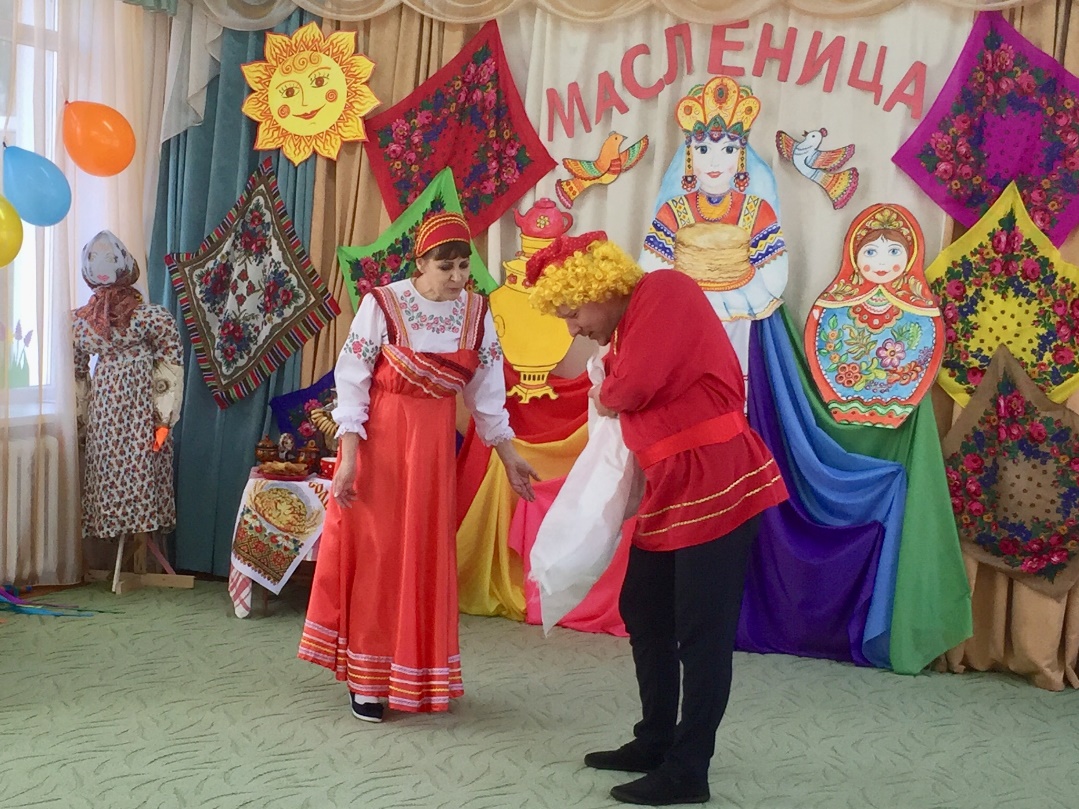 Матрена: Это хорошо, в хозяйстве мешок пригодится. А что в мешке?Ерема: А в мешке гостинцы матушка передала для тебя, Конфеты, бублики, для всей нашей публики, всем хватит!Матрена: Ну, скорей мешок развязывай! Да угощеньице показывай!Ерема: Ой , а мешок -то с дырой, видно все угощенья я растерял Матрена: Эх, ты  простофиля! Ах, ты недотепа, небось сам все слопал . Вот я тебе… Под музыку  из к/ф бегает за Еремой со скалкой!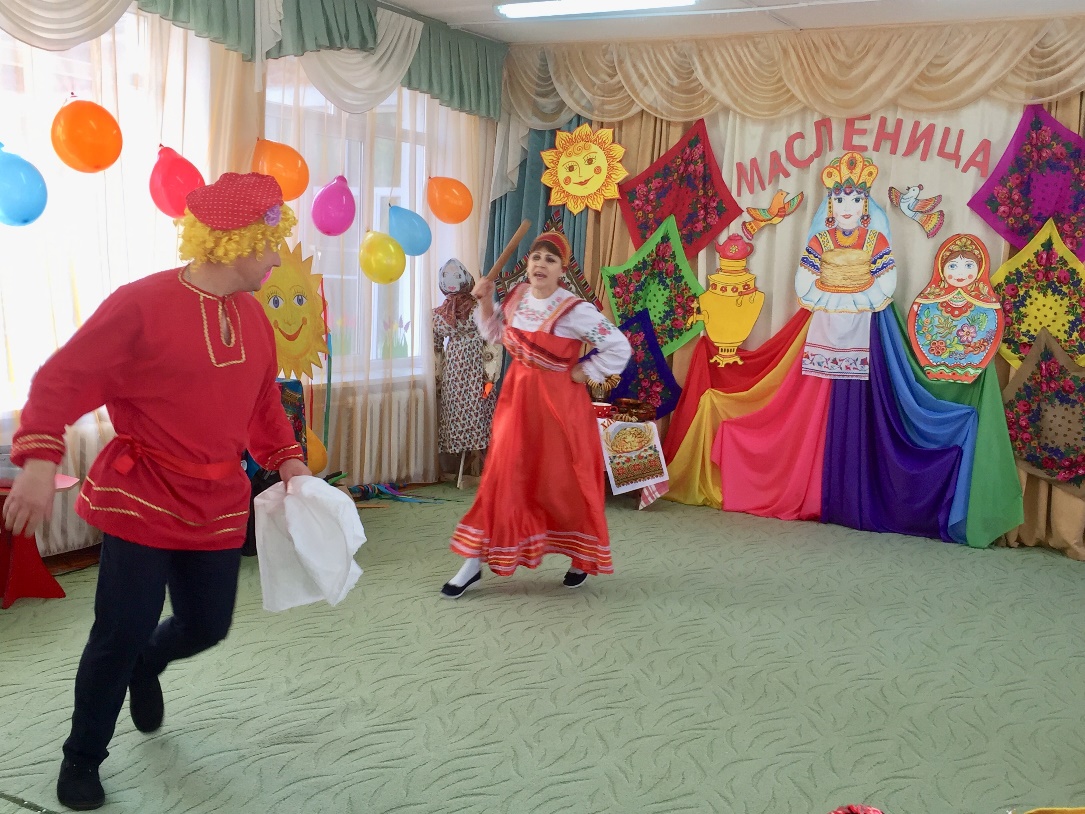 Матрена:Где конфеты? Где пряники? Где баранки и бублики?Ерема: ( падает, дрыгает  ногами и руками)Лежачего  не бьют! Хватит Матрена! Прости меня , ради праздника.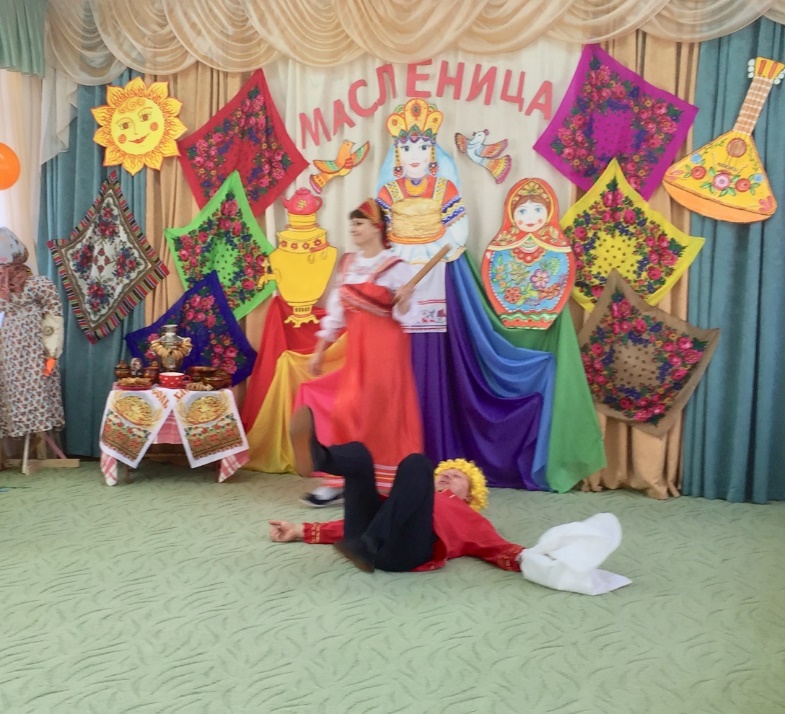 Матрена: Ладно, что с тебя взять, простим его ребята? Дети: Да!Матрена: А мешок сюда давай. Я его зашью и сгодится для чего- нибудь.(забирает мешок и кладет в корзину)Ерема: Ну, не сердись , Матрена ! А , я загадку знаю. Хочу ребятам загадать.Матрена: Ну , загадывай!Ерема: Я вот тут записал, чтоб не забыть.Зазвенели ручьи.Прилетели грачи,В дом свой - улей пчелаПервый мед принесла.Кто скажет, кто знает,Когда это бывает? (весной)Матрена: Молодцы, ребята , так ведь пора весну зазывать Весну встречайте, холода провожайте!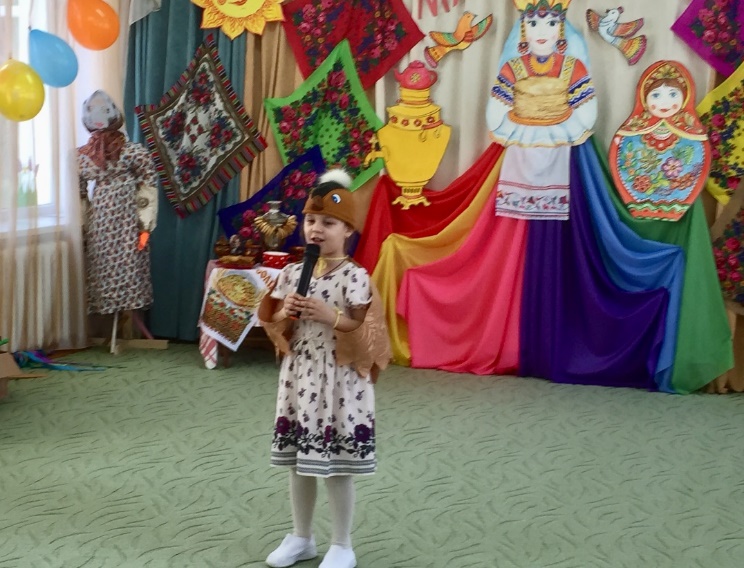 Катя: Птички- невелички в стайки собирайтесь Высоко летите! На крыльях Весну принесите!Весна к нам придет- тепло принесет!Дети в костюмах птиц вылетают и исполняют танец «Согрей меня»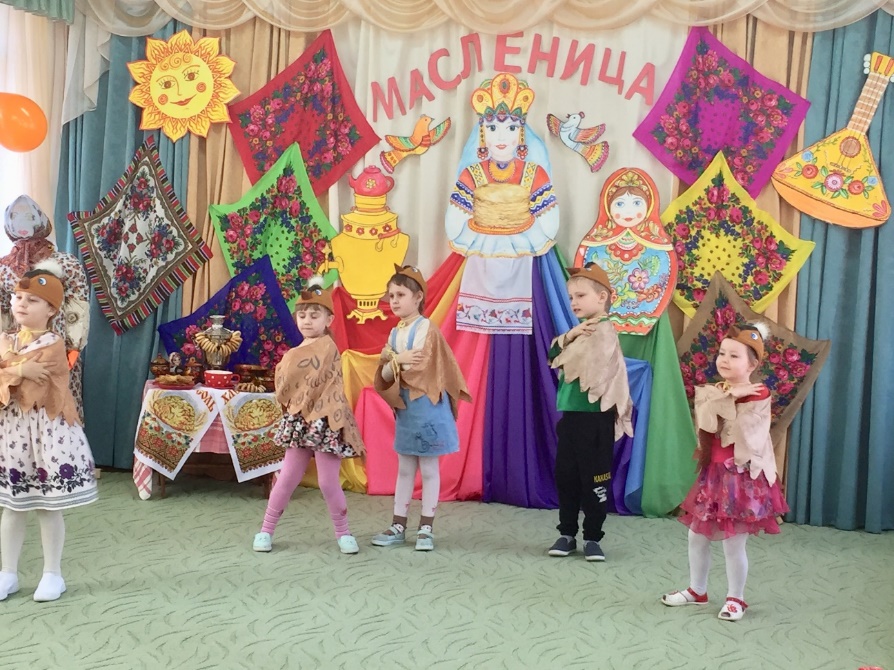 Славик:Весна, Весна красная!Приди, Весна , с радостью,С великой милостью;Со льном высоким,С корнем глубоким,С хлебами обильными!Птицы выводят Весну, танцуют , затем садятся на места.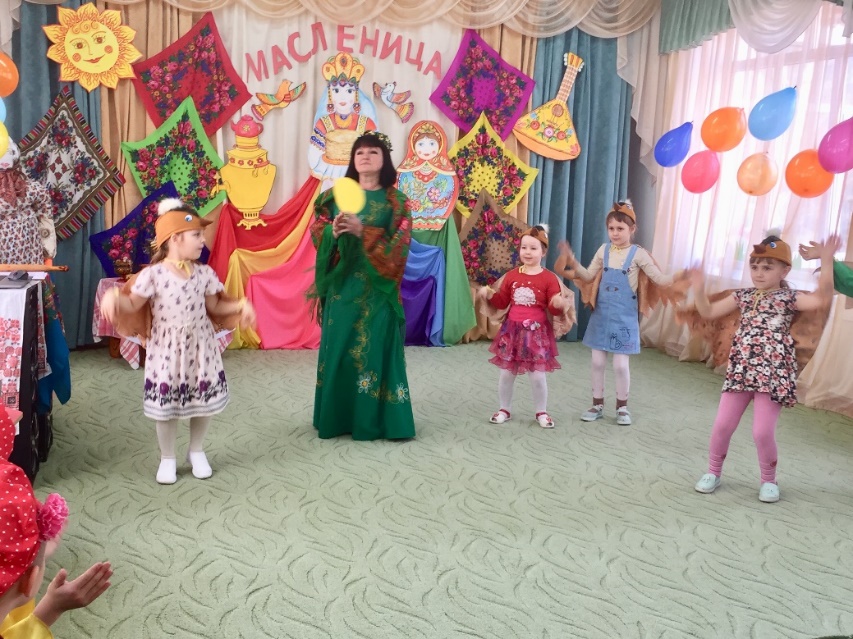 Весна: Здравствуйте, ребята! Я Весна, всем издали видна. Ветерок меня ведет, Птицы славят мой приход!Вы меня зазывали, закликали и в гости ждали, вот я и пришла, три угодья принесла. Первое угодье – в лугах половодье, второе угодье – солнце на подворье, третье угодье – зеленое раздолье! (Все дети встают в хоровод )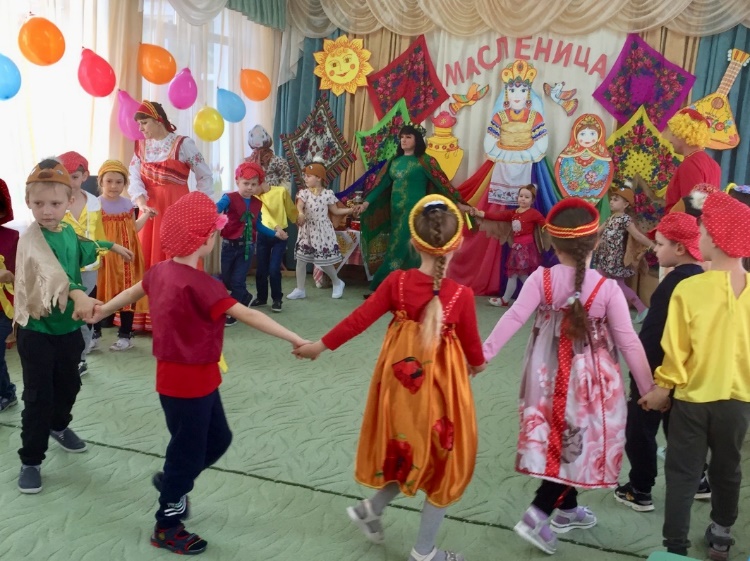 Песня «Весенний хоровод » Весна: А сейчас ребятки, отгадайте -ка загадку!В этот праздник, все стремятся,
Дома долго не сидеть,
А на ярмарку все мчатся,
Представления смотреть,
Выступают скоморохи,
Пекут вкусные блины,
Раз в году бывает праздник,
В завершении зимы.
(Масленица)Юля:Масленица! Масленица! В гости к нам пришла!Масленица! Масленица! Счастья принесла!( Ерема выносит чучело Масленицы)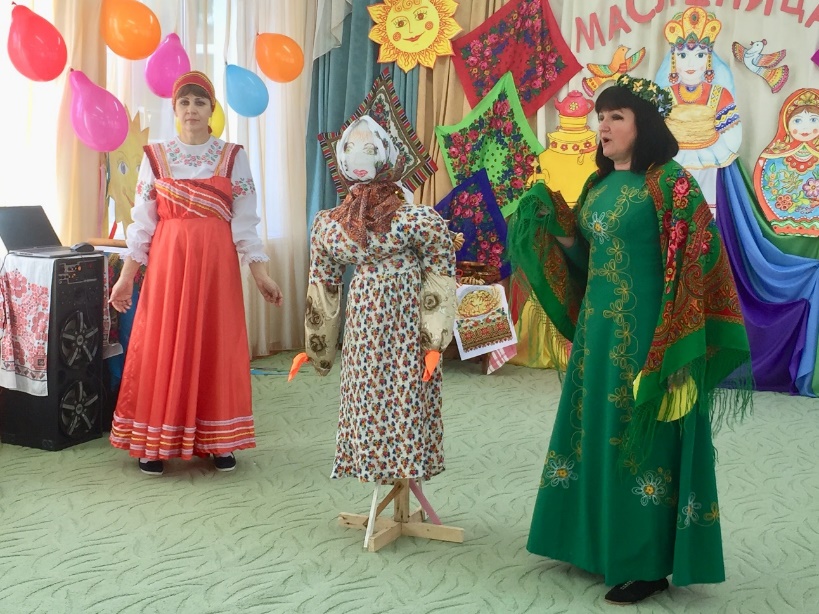 Вот это чучело , образ зимы- это и есть Масленица! Эта кукла сделана из соломы, ее наряжали в платье, на голову платок повязывали,  В воскресенье в последний день масленичной недели – провожали масленицу – сжигали чучело, а пепел разбрасывали по полю, чтобы на следующий год был богатый урожай .Этот праздник- веселое прощание с зимой и встреча весны. Надоела всем зима и холод, хочется тепла. Люди испокон веков воспринимали весну как начало новой жизни и почитали Солнце, дающее жизнь всему живому.(Ерема выносит  бутафорское солнце )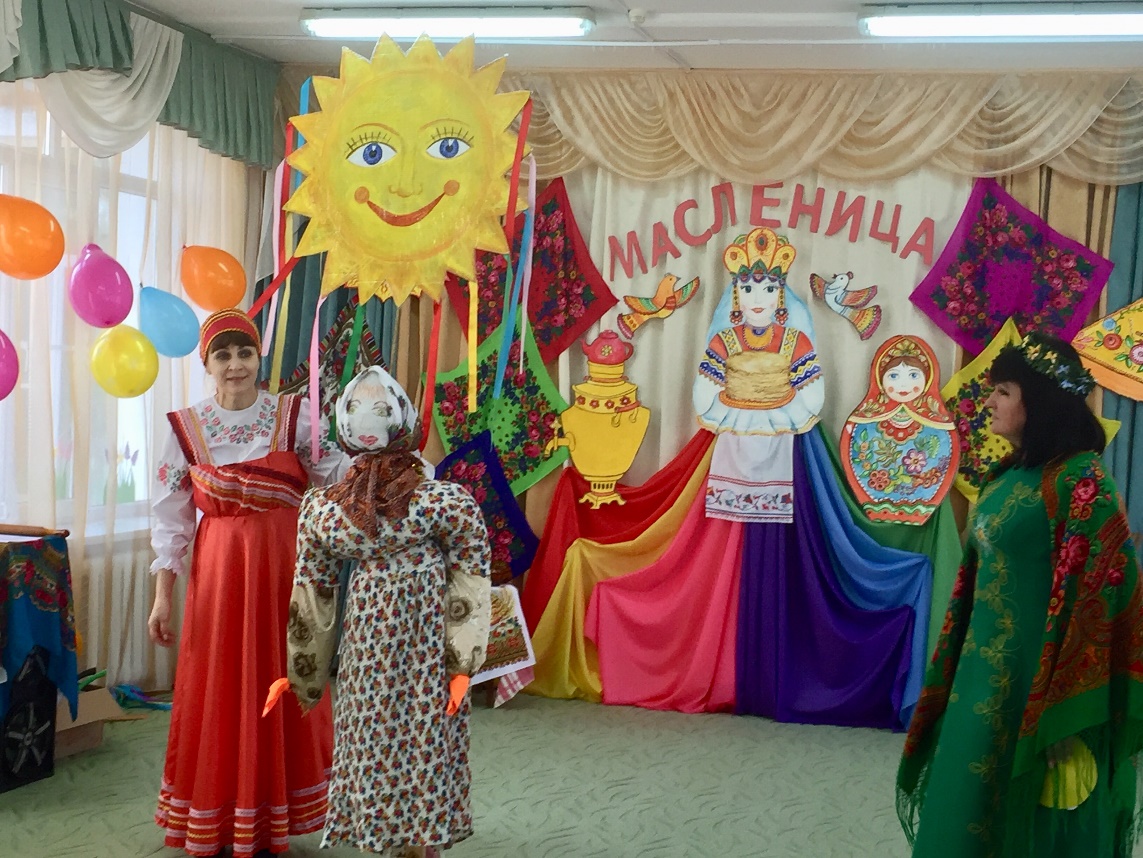 В честь солнца пекли лепешки , которые называются-блины. Матрёна: Ребята . отгадайте загадку: (бутафорский блин)Его любят все на свете,
Любят взрослые и дети,
Хоть с начинкой, хоть и без,
Каждый хочет его съесть,
Круглый он хрустящий,
Он от маслица блестящий.
(Блин) Блин-символ солнца, поскольку он, желтый, круглый, горячий.  Ерема: Желтый, круглый, ароматныйИ на вкус такой приятный,И с вареньем, и с медком,Со сгущенным молоком! Мы блинов давно не ели,Мы блиночков захотели!Весна: Выходи народ, заводи хороводПесня  «Блины»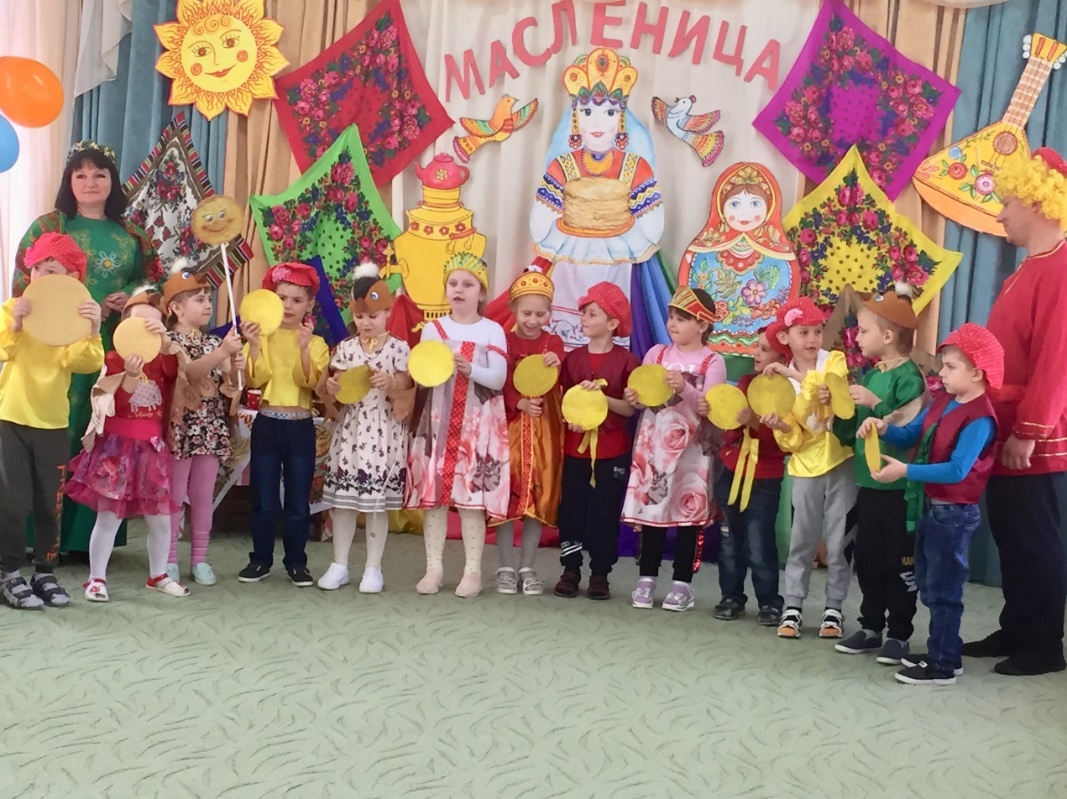 Матрена: А ну-ка Ерема неси нашу сковороду, блины  начнем печь!Игра « Блин»Крепче за руки беритесь,В круг скорее становитесьИспечем большой мы блин.Да смотрите, чтоб не пригорел.Дети становятся  в большой хоровод, по середине растягивают ткань круглой формы(сковорода), в середину кладут паролоновый блин, который, нужно подбрасывать, чтоб не пригорел)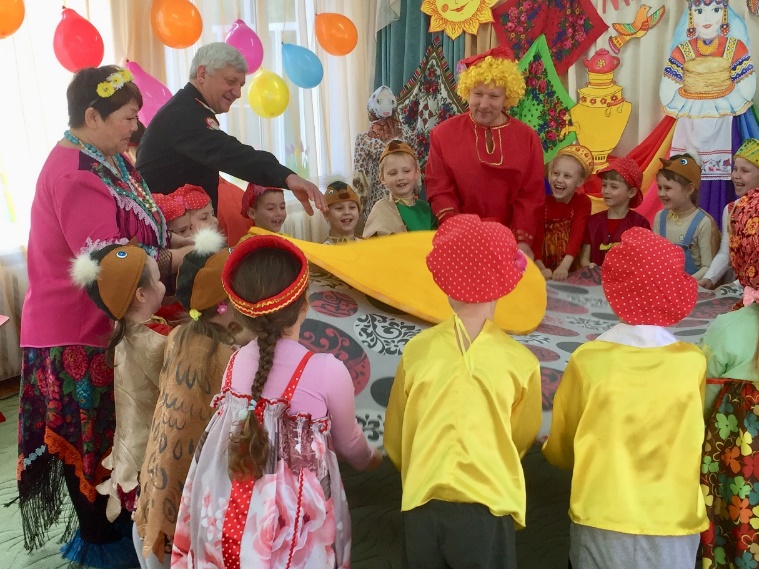  Матрена: Молодцы, хорошо играли, отдохнуть всем пора, садись на место, детвора!А мы приглашаем наших гостей, коллектив ЦКД ст.Упорной «Сударушки» исполнить нам веселые частушки!(Поют частушки -гости) Ерема: Я на Маслену готов Скушать сотню блинов!Матрена: Ой, Ерема, лопнуть не боишься? Давай лучше с  блинами поиграем! Вот только кто-то нам блины все разрезал…  Двоим играющим дается  комплект из  разрезанных кругов  желтого цвета – нужно их собрать. Игра «Собери блин».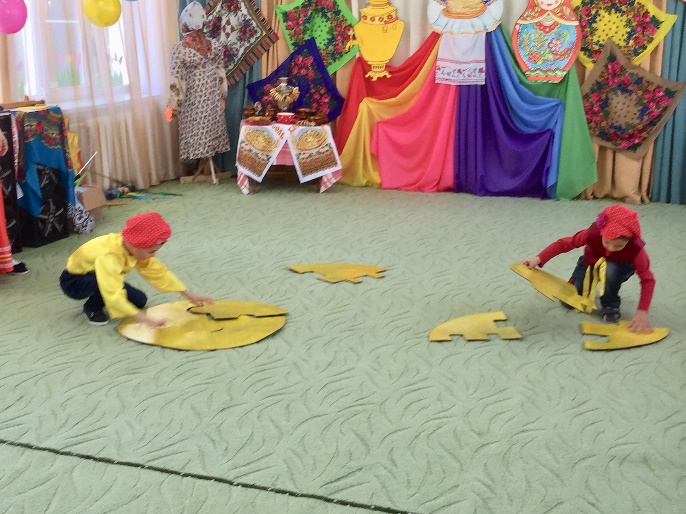 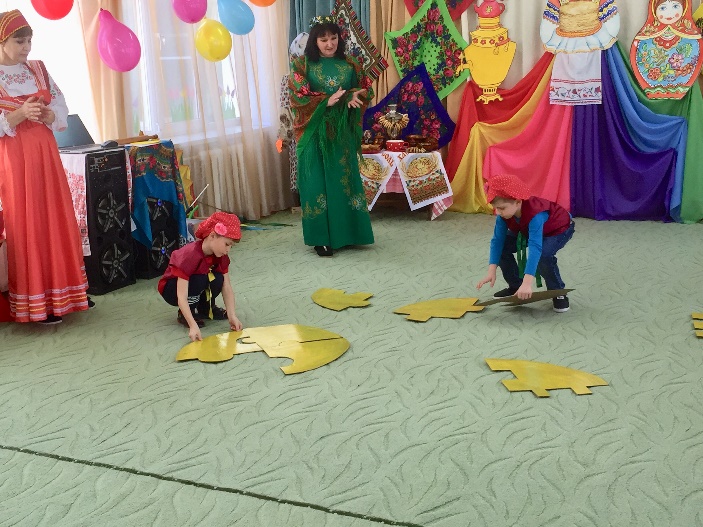  Игра «Блиномет» Участникам выдаются картонные блины, которыми нужно попасть в обруч. Игра «Жонглирование блинами» (на сковороде  нужно подбрасывать паролоновый  блин , кто дольше не уронит блин, тот и выиграл)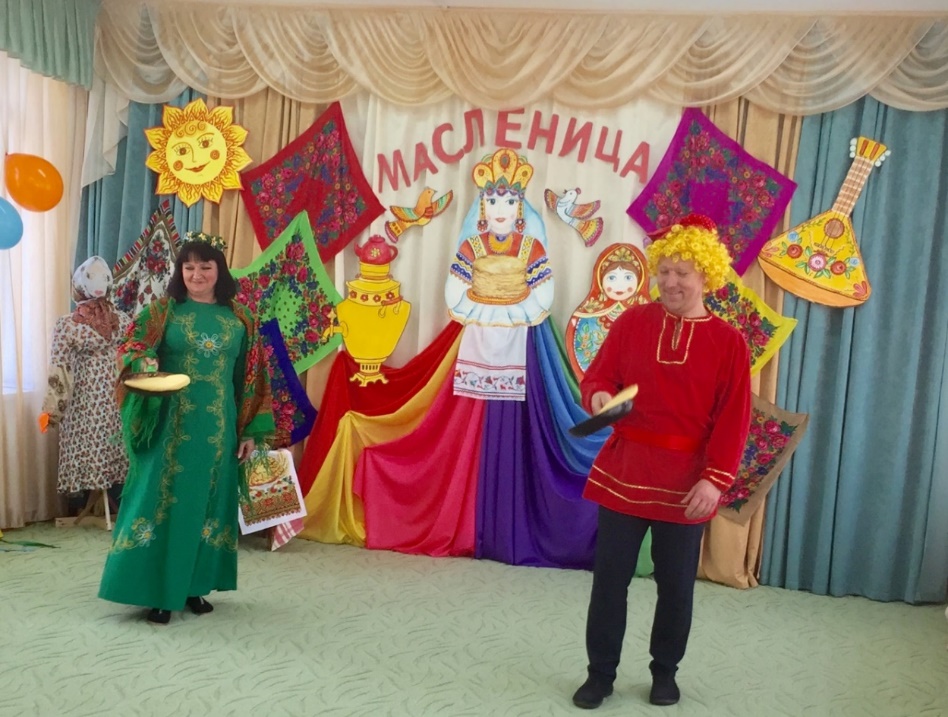 Игра-аттракцион «Напеки блинов» .Дети встают в две команды, первым дают сковороду и кладут «Блин». По сигналу бегут вперед и выкладывают этот блин на поднос. Чья команда быстрее напечёт блинов.Подведение итогов.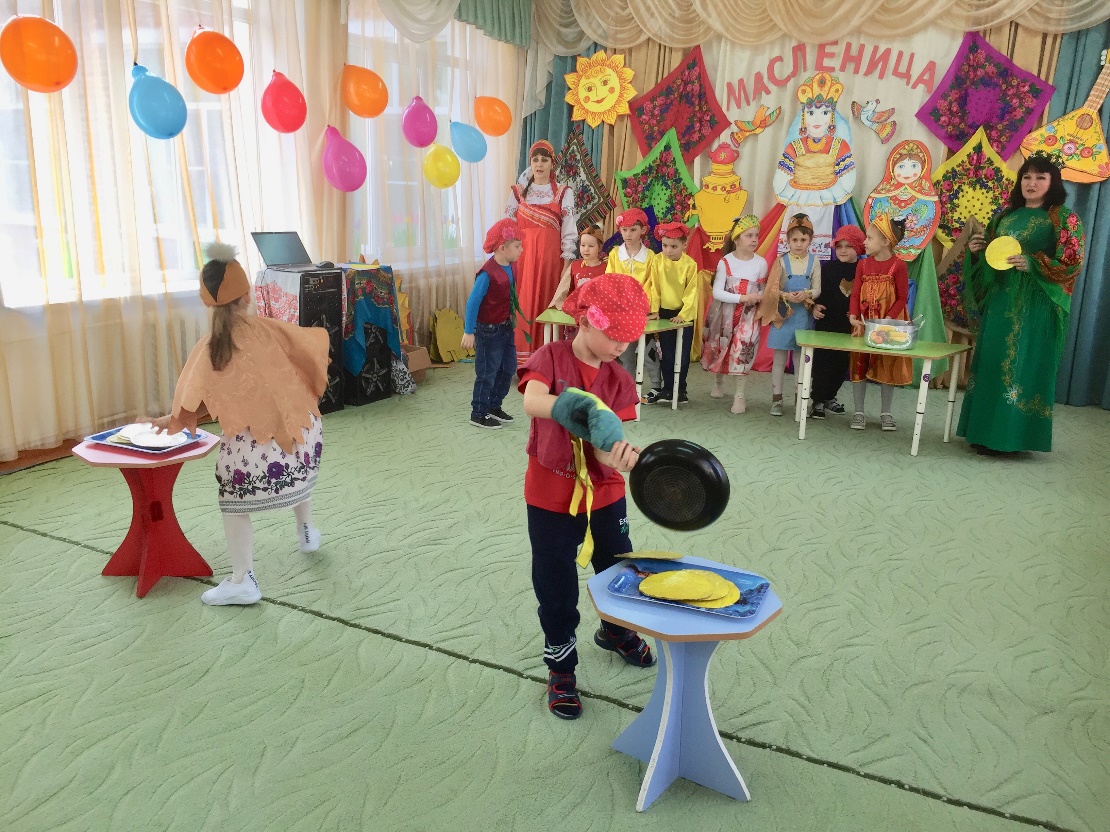 Матрена:Вот и празднику — конец,Кто пришел — тот молодец!Коля: Уж ты Масленица,Гостья наша дорогаяКормишь нас блинамиУгощаешь всех подрядВсех мальчишек и девчат!Ерема: Масленица весело гуляла, песни пела и играла. Все дети водят вокруг Масленицы хороводА теперь - прощай, на тот год приезжай! (Чучело ставится  в центре зала,Все дети водят вокруг Масленицы хороводХоровод «Прощай, Масленица!»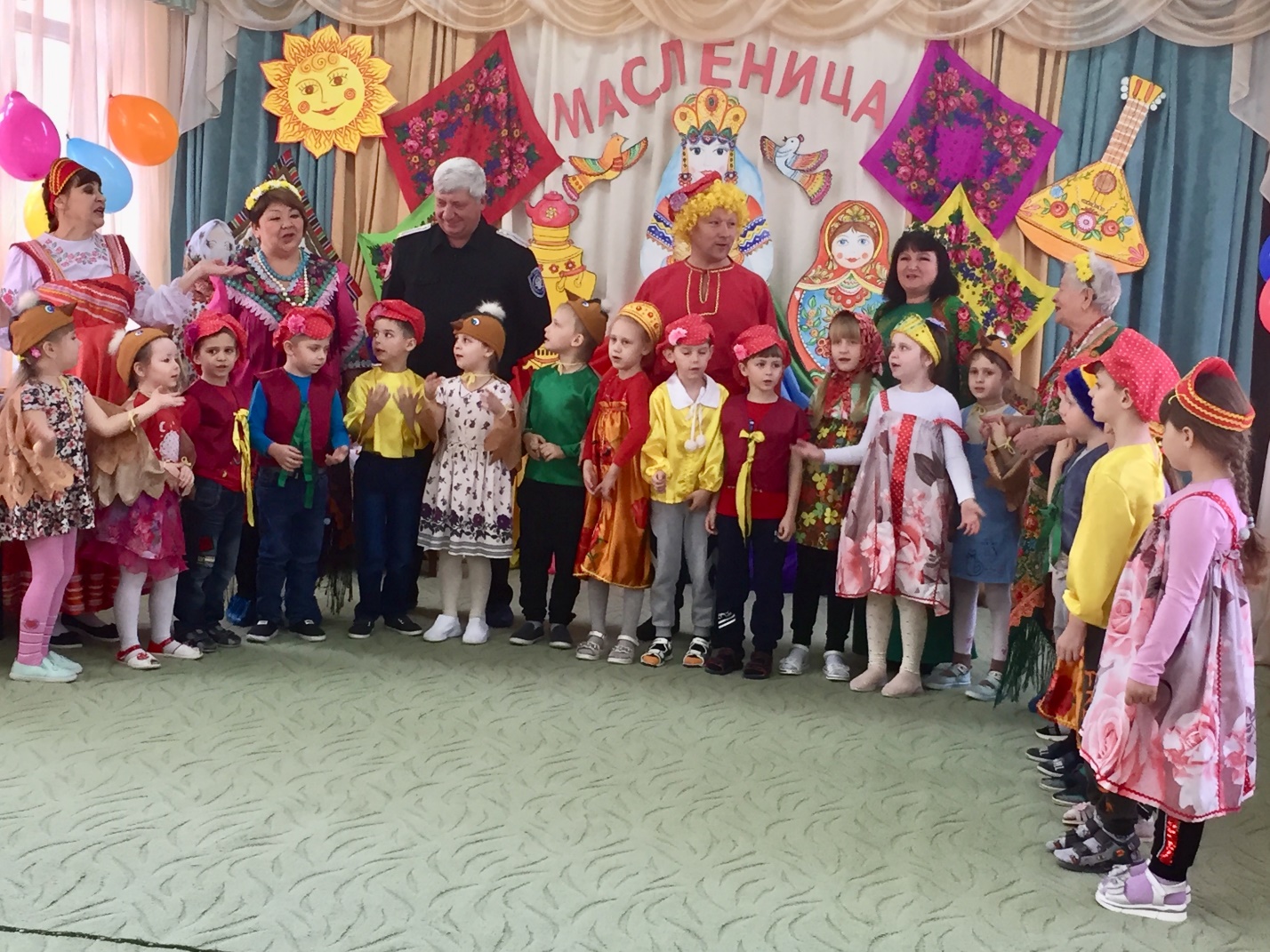 Праздник продолжается на прогулке.Весна: А ну-ка народ, вставай в хоровод!Разбираем ленты разноцветные ,Да игру начинаем ! Игра «Карусель» На Масленицу обычай есть с зимой прощаться, да Масленицу жечь .Под музыку дети ходят вокруг чучела масленицы.Потом отходят. Делая большой круг, машут руками на прощание, Масленицу сжигают). Звучит песня «Гори, гори ясно!»Матрена: Вот и празднику конец! А кто пел, плясал,Веселился и играл - молодец!Ерема: А теперь приглашаю всех на  блины. Только что испечены,Весна: Всех к столу мы приглашаем  чаем да блинами угощаем!Блинчики - оладушки, кушайте ребятушки! 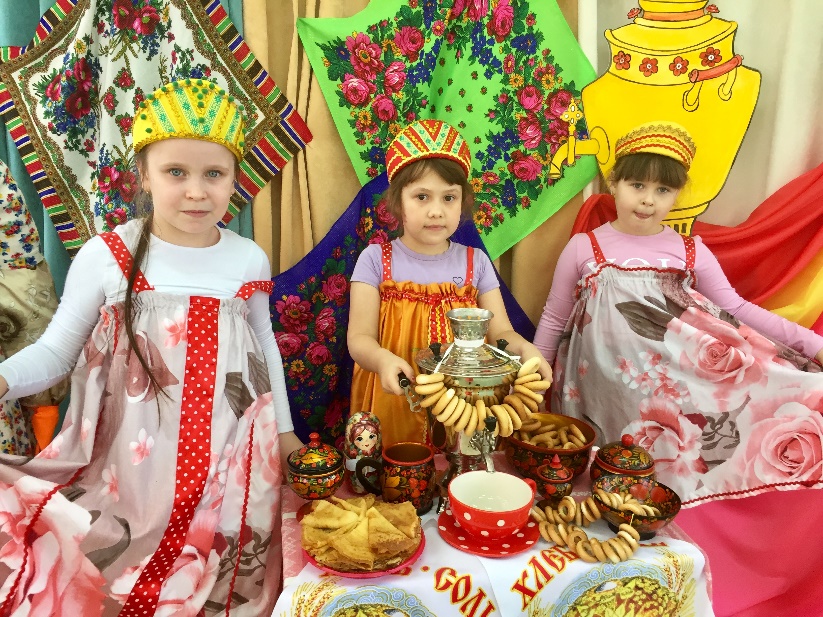 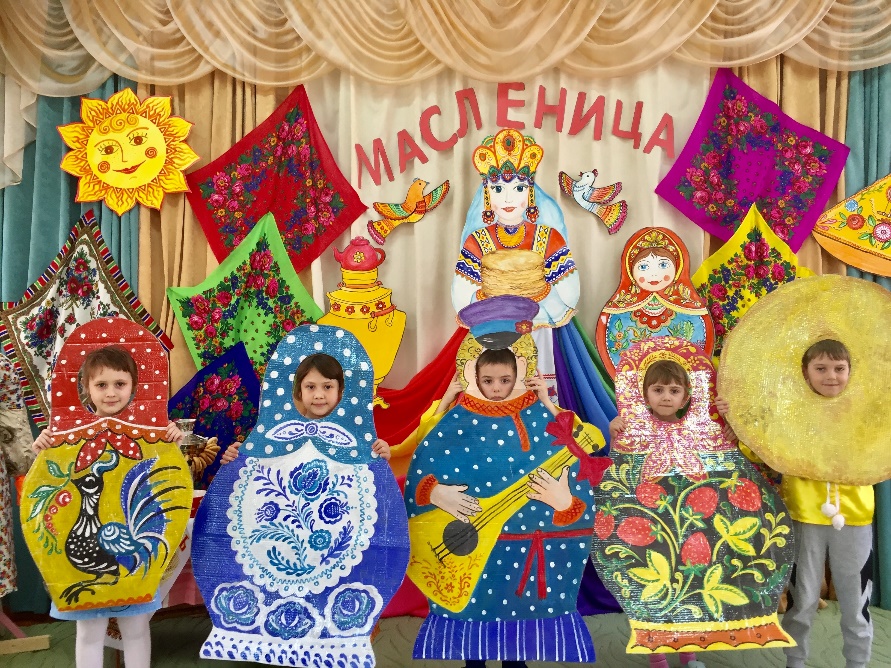 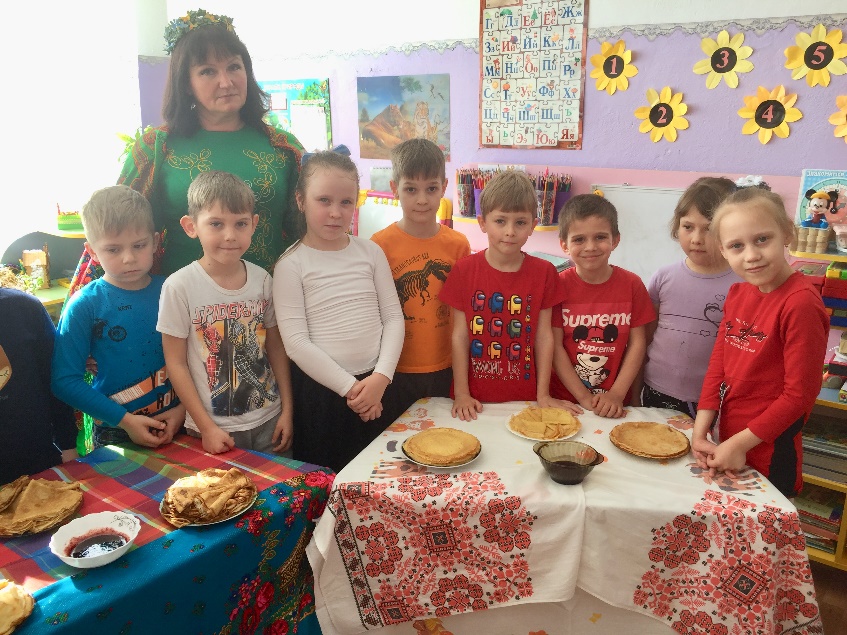 